Complete this form and upload it into the Plan of Study – Part I available in your Grad Rebel Gateway student portal. Once submitted, the form will route electronically for signatures. Upon approval by the Graduate College, a final copy of the form will be emailed to your Rebelmail account.Refer to the 2020-21 Graduate Catalog for degree requirements:https://catalog.unlv.edu/preview_program.php?catoid=31&poid=9403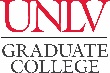 PLAN OF STUDY - Part IIMaster of Science - Water Resources ManagementThesis Track2020-21CatalogCOURSE REQUIREMENTSRequired Course – 3 CreditComplete one of the following courses: WRM 706, GEOL 701Required Course – 3 CreditComplete one of the following courses: WRM 706, GEOL 701Required Course – 3 CreditComplete one of the following courses: WRM 706, GEOL 701Required Course – 3 CreditComplete one of the following courses: WRM 706, GEOL 701Required Course – 3 CreditComplete one of the following courses: WRM 706, GEOL 701Required Course – 3 CreditComplete one of the following courses: WRM 706, GEOL 701Required Course – 3 CreditComplete one of the following courses: WRM 706, GEOL 701Required Course – 3 CreditComplete one of the following courses: WRM 706, GEOL 701COURSE(Prefix & #)CREDITSGRADE (if completed)TERM(Taken/anticipated)SUBSTITUTION/TRANSFER (if applicable)SUBSTITUTION/TRANSFER (if applicable)SUBSTITUTION/TRANSFER (if applicable)SUBSTITUTION/TRANSFER (if applicable)COURSE(Prefix & #)CREDITSGRADE (if completed)TERM(Taken/anticipated)COURSECREDITSGRADEINSTITUTIONHydrologic Sciences Courses - 6 CreditsComplete 6 credits of advisor-approved GEOL or CEE hydrologic science courses.Hydrologic Sciences Courses - 6 CreditsComplete 6 credits of advisor-approved GEOL or CEE hydrologic science courses.Hydrologic Sciences Courses - 6 CreditsComplete 6 credits of advisor-approved GEOL or CEE hydrologic science courses.Hydrologic Sciences Courses - 6 CreditsComplete 6 credits of advisor-approved GEOL or CEE hydrologic science courses.Hydrologic Sciences Courses - 6 CreditsComplete 6 credits of advisor-approved GEOL or CEE hydrologic science courses.Hydrologic Sciences Courses - 6 CreditsComplete 6 credits of advisor-approved GEOL or CEE hydrologic science courses.Hydrologic Sciences Courses - 6 CreditsComplete 6 credits of advisor-approved GEOL or CEE hydrologic science courses.Hydrologic Sciences Courses - 6 CreditsComplete 6 credits of advisor-approved GEOL or CEE hydrologic science courses.COURSE(Prefix & #)CREDITSGRADE (if completed)TERM(Taken/anticipated)SUBSTITUTION/TRANSFER (if applicable)SUBSTITUTION/TRANSFER (if applicable)SUBSTITUTION/TRANSFER (if applicable)SUBSTITUTION/TRANSFER (if applicable)COURSE(Prefix & #)CREDITSGRADE (if completed)TERM(Taken/anticipated)COURSECREDITSGRADEINSTITUTIONAdditional Science Course – 3 CreditsComplete 3 credits of advisor-approved science, mathematics or engineering courses (BIOL, CEE, CHEM, GEOL, MAT, ME, PHYS, STA prefixes).Additional Science Course – 3 CreditsComplete 3 credits of advisor-approved science, mathematics or engineering courses (BIOL, CEE, CHEM, GEOL, MAT, ME, PHYS, STA prefixes).Additional Science Course – 3 CreditsComplete 3 credits of advisor-approved science, mathematics or engineering courses (BIOL, CEE, CHEM, GEOL, MAT, ME, PHYS, STA prefixes).Additional Science Course – 3 CreditsComplete 3 credits of advisor-approved science, mathematics or engineering courses (BIOL, CEE, CHEM, GEOL, MAT, ME, PHYS, STA prefixes).Additional Science Course – 3 CreditsComplete 3 credits of advisor-approved science, mathematics or engineering courses (BIOL, CEE, CHEM, GEOL, MAT, ME, PHYS, STA prefixes).Additional Science Course – 3 CreditsComplete 3 credits of advisor-approved science, mathematics or engineering courses (BIOL, CEE, CHEM, GEOL, MAT, ME, PHYS, STA prefixes).Additional Science Course – 3 CreditsComplete 3 credits of advisor-approved science, mathematics or engineering courses (BIOL, CEE, CHEM, GEOL, MAT, ME, PHYS, STA prefixes).Additional Science Course – 3 CreditsComplete 3 credits of advisor-approved science, mathematics or engineering courses (BIOL, CEE, CHEM, GEOL, MAT, ME, PHYS, STA prefixes).COURSE(Prefix & #)CREDITSGRADE (if completed)TERM(Taken/anticipated)SUBSTITUTION/TRANSFER (if applicable)SUBSTITUTION/TRANSFER (if applicable)SUBSTITUTION/TRANSFER (if applicable)SUBSTITUTION/TRANSFER (if applicable)COURSE(Prefix & #)CREDITSGRADE (if completed)TERM(Taken/anticipated)COURSECREDITSGRADEINSTITUTIONAdministrative Courses – 9 CreditsComplete 9 credits of advisor-approved management, public administration, economics, law, or political science courses (ECO, ENV, HIST, LAW, MGT, MIS, PSC, PUA prefixes).Administrative Courses – 9 CreditsComplete 9 credits of advisor-approved management, public administration, economics, law, or political science courses (ECO, ENV, HIST, LAW, MGT, MIS, PSC, PUA prefixes).Administrative Courses – 9 CreditsComplete 9 credits of advisor-approved management, public administration, economics, law, or political science courses (ECO, ENV, HIST, LAW, MGT, MIS, PSC, PUA prefixes).Administrative Courses – 9 CreditsComplete 9 credits of advisor-approved management, public administration, economics, law, or political science courses (ECO, ENV, HIST, LAW, MGT, MIS, PSC, PUA prefixes).Administrative Courses – 9 CreditsComplete 9 credits of advisor-approved management, public administration, economics, law, or political science courses (ECO, ENV, HIST, LAW, MGT, MIS, PSC, PUA prefixes).Administrative Courses – 9 CreditsComplete 9 credits of advisor-approved management, public administration, economics, law, or political science courses (ECO, ENV, HIST, LAW, MGT, MIS, PSC, PUA prefixes).Administrative Courses – 9 CreditsComplete 9 credits of advisor-approved management, public administration, economics, law, or political science courses (ECO, ENV, HIST, LAW, MGT, MIS, PSC, PUA prefixes).Administrative Courses – 9 CreditsComplete 9 credits of advisor-approved management, public administration, economics, law, or political science courses (ECO, ENV, HIST, LAW, MGT, MIS, PSC, PUA prefixes).COURSE(Prefix & #)CREDITSGRADE (if completed)TERM(Taken/anticipated)SUBSTITUTION/TRANSFER (if applicable)SUBSTITUTION/TRANSFER (if applicable)SUBSTITUTION/TRANSFER (if applicable)SUBSTITUTION/TRANSFER (if applicable)COURSE(Prefix & #)CREDITSGRADE (if completed)TERM(Taken/anticipated)COURSECREDITSGRADEINSTITUTIONElective Courses – 6 CreditsComplete 6 credits of advisor-approved BIOL, CEE, CHEM, ECO, ENV, GEOL, HIST, LAW, MAT, ME, MGT, MIS, PHYS, PSC, PUA, or STA courses.Elective Courses – 6 CreditsComplete 6 credits of advisor-approved BIOL, CEE, CHEM, ECO, ENV, GEOL, HIST, LAW, MAT, ME, MGT, MIS, PHYS, PSC, PUA, or STA courses.Elective Courses – 6 CreditsComplete 6 credits of advisor-approved BIOL, CEE, CHEM, ECO, ENV, GEOL, HIST, LAW, MAT, ME, MGT, MIS, PHYS, PSC, PUA, or STA courses.Elective Courses – 6 CreditsComplete 6 credits of advisor-approved BIOL, CEE, CHEM, ECO, ENV, GEOL, HIST, LAW, MAT, ME, MGT, MIS, PHYS, PSC, PUA, or STA courses.Elective Courses – 6 CreditsComplete 6 credits of advisor-approved BIOL, CEE, CHEM, ECO, ENV, GEOL, HIST, LAW, MAT, ME, MGT, MIS, PHYS, PSC, PUA, or STA courses.Elective Courses – 6 CreditsComplete 6 credits of advisor-approved BIOL, CEE, CHEM, ECO, ENV, GEOL, HIST, LAW, MAT, ME, MGT, MIS, PHYS, PSC, PUA, or STA courses.Elective Courses – 6 CreditsComplete 6 credits of advisor-approved BIOL, CEE, CHEM, ECO, ENV, GEOL, HIST, LAW, MAT, ME, MGT, MIS, PHYS, PSC, PUA, or STA courses.Elective Courses – 6 CreditsComplete 6 credits of advisor-approved BIOL, CEE, CHEM, ECO, ENV, GEOL, HIST, LAW, MAT, ME, MGT, MIS, PHYS, PSC, PUA, or STA courses.COURSE(Prefix & #)CREDITSGRADE (if completed)TERM(Taken/anticipated)SUBSTITUTION/TRANSFER (if applicable)SUBSTITUTION/TRANSFER (if applicable)SUBSTITUTION/TRANSFER (if applicable)SUBSTITUTION/TRANSFER (if applicable)COURSE(Prefix & #)CREDITSGRADE (if completed)TERM(Taken/anticipated)COURSECREDITSGRADEINSTITUTIONThesis - 6 CreditsThesis - 6 CreditsThesis - 6 CreditsThesis - 6 CreditsThesis - 6 CreditsThesis - 6 CreditsThesis - 6 CreditsThesis - 6 CreditsCOURSE(Prefix & #)CREDITSGRADE (if completed)TERM(Taken/anticipated)SUBSTITUTION/TRANSFER (if applicable)SUBSTITUTION/TRANSFER (if applicable)SUBSTITUTION/TRANSFER (if applicable)SUBSTITUTION/TRANSFER (if applicable)COURSE(Prefix & #)CREDITSGRADE (if completed)TERM(Taken/anticipated)COURSECREDITSGRADEINSTITUTIONWRM 798TOTAL CREDITS* Minimum credits required for graduation = 33GRADUATION POLICIESGRADUATION POLICIESGRADUATION POLICIESA minimum of 50 percent of the degree program must be 700-level courses excluding thesis, dissertation, or professional/scholarly paper. Individual departments may require more than the Graduate College minimum.Courses used to fulfill requirements for one degree may not be used toward another degree. A candidate for an advanced degree or graduate certificate must have a minimum Graduate Program Grade Point Average of 3.00 to be eligible to graduate or receive the certificate.Refer to the Graduate Catalog for all Academic, Transfer Credit, and program-related policies and requirements.A minimum of 50 percent of the degree program must be 700-level courses excluding thesis, dissertation, or professional/scholarly paper. Individual departments may require more than the Graduate College minimum.Courses used to fulfill requirements for one degree may not be used toward another degree. A candidate for an advanced degree or graduate certificate must have a minimum Graduate Program Grade Point Average of 3.00 to be eligible to graduate or receive the certificate.Refer to the Graduate Catalog for all Academic, Transfer Credit, and program-related policies and requirements.A minimum of 50 percent of the degree program must be 700-level courses excluding thesis, dissertation, or professional/scholarly paper. Individual departments may require more than the Graduate College minimum.Courses used to fulfill requirements for one degree may not be used toward another degree. A candidate for an advanced degree or graduate certificate must have a minimum Graduate Program Grade Point Average of 3.00 to be eligible to graduate or receive the certificate.Refer to the Graduate Catalog for all Academic, Transfer Credit, and program-related policies and requirements.